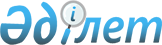 О внесении изменений и дополнений в постановление акимата Жамбылской области от 18 февраля 2021 года № 45 "Об утверждении государственного образовательного заказа на дошкольное воспитание и обучение, размера родительской платы в Жамбылской области на 2021 год"Постановление акимата Жамбылской области от 27 апреля 2021 года № 93. Зарегистрировано Департаментом юстиции Жамбылской области 30 апреля 2021 года № 4967
      В соответствии с Законом Республики Казахстан от 23 января 2001 года "О местном государственном управлении и самоуправлении в Республике Казахстан", Законом Республики Казахстан от 27 июля 2007 года "Об образовании" акимат Жамбылской области ПОСТАНОВЛЯЕТ:
      1. Внести в постановление акимата Жамбылской области от 18 февраля 2021 года № 45 "Об утверждении государственного образовательного заказа на дошкольное воспитание и обучение, размер родительской платы в Жамбылской области на 2021 год" (зарегистрировано в Реестре государственной регистрации нормативных правовых актов за № 4897, опубликовано в Эталонном контрольном банке нормативных правовых актов Республики Казахстан в электронном виде 24 февраля 2021 года) следующие изменения и дополнения:
      в приложении к указанному постановлению:
      в разделе "І. Государственный образовательный заказ на дошкольное воспитание и обучение, размер родительской платы на 2021 год в Байзакском районе":
      в части "Частные дошкольные организации":
      строку 10 изложить в следующей редакции:
      "
      ";
      в разделе "ІІ. Государственный образовательный заказ на дошкольное воспитание и обучение, размер родительской платы на 2021 год в Жамбылском районе":
      в части "Частные дошкольные организации":
      строку 1 изложить в следующей редакции:
      "
      ";
      дополнить строками 7, 8, 9 следующего содержания:
      "
      ";
      в разделе "IV. Государственный образовательный заказ на дошкольное воспитание и обучение, размер родительской платы на 2021 год в Кордайском районе":
      в части "Частные дошкольные организации (детские сады)":
      строку 49 изложить в следующей редакции:
      "
      ";
      строку 65 изложить в следующей редакции:
      "
      ";
      в разделе "VII. Государственный образовательный заказ на дошкольное воспитание и обучение, размер родительской платы на 2021 год в районе Т.Рыскулова":
      часть "Частные дошкольные организации (детские сады, ясли-сады)": 
      дополнить строкой 10 следующего содержания:
      "
      ";
      в разделе "IХ. Государственный образовательный заказ на дошкольное воспитание и обучение, размер родительской платы на 2021 год в Таласском районе":
      в части "Частные дошкольные организации": 
      строку 26 изложить в следующей редакции:
      "
      ".
      2. Коммунальному государственному учреждению "Управление образования акимата Жамбылской области" в установленном законодательством порядке обеспечить:
      1) государственную регистрацию настоящего постановления в органах юстиции;
      2) размещение настоящего постановления на интернет-ресурсе акимата Жамбылской области;
      3) принятие других мер, вытекающих из настоящего постановления.
      3. Контроль за исполнением настоящего постановления возложить на заместителя акима области Д.Карибека.
      4. Настоящее постановление вступает в силу со дня государственной регистрации в органах юстиции и вводится в действие по истечении десяти календарных дней после дня его первого официального опубликования.
					© 2012. РГП на ПХВ «Институт законодательства и правовой информации Республики Казахстан» Министерства юстиции Республики Казахстан
				
10
Товарищество с ограниченной ответственностью "Детский сад "Гномики"
25
41549
6000
1
Товарищество с ограниченной ответственностью "детский сад Санаторного типа "Нур Алим"
350
41549
6000
7
Товарищество с ограниченной ответственностью "Мираскер" ясли-сад "Балдәурен"
44
41549
 6000
8
Товарищество с ограниченной ответственностью ясли-сад "S.SAULE" 
75
41549
 6000
9
Товарищество с ограниченной ответственностью ясли-сад "Шаңырақ 7"
44
41549
 6000
49
Товарищество с ограниченной ответственностью "Алтын бесік 1" детский сад "Алтын бесік 1"
75
41549
7000
65
Товарищество с ограниченной ответственностью "Нур-Академия Кордай" детский сад "Нур-Академия Кордай"
225
41549
7000
10
Товарищество с ограниченной ответственностью "Айзере &" ясли-сад "Қарлығаш"
140
41549
7200
26
Товарищество с ограниченной ответственностью "Мектеп-балабақша Анжелика" 
100
38023
6000
      Аким Жамбылской области 

Б. Сапарбаев
